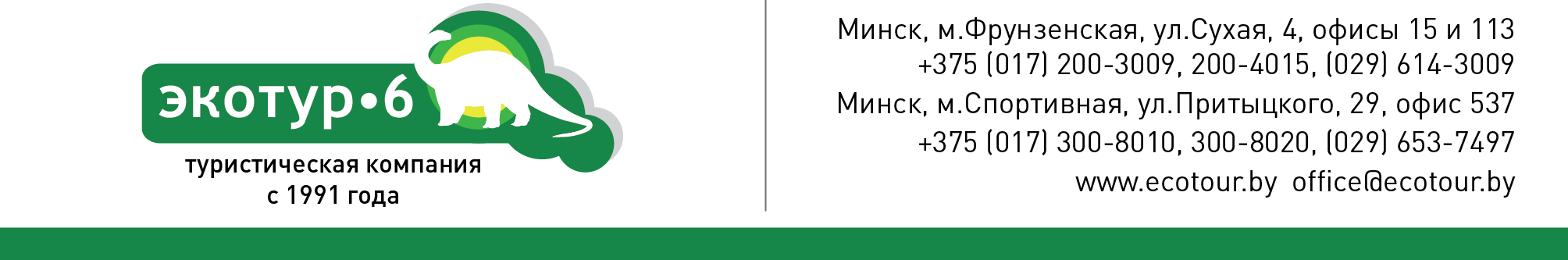 Парк истории СулаСула - РубежевичиДаты экскурсии: 14.08.19, 21.08.19, 28.08.19, 04.09.19, 11.09.19, 18.09.19, 25.09.19, 02.10.19, 09.10.19, 16.10.19, 23.10.19, 30.10.19           Усадебно-парковый комплекс "Парк истории Сула", созданный на месте усадьбы шляхетского рода Ленских, покоряет красками природы и старинными постройками, получившими после реставрации современное назначение, но и сохранившими обаяние прежних архитектурных форм. ИНТЕРАКТИВНЫЙ формат экскурсии позволит Вам превратиться из пассивного слушателя в активного участника. У въезда в усадьбу с музыкой встречает конный эскорт всадников в исторических костюмах. Погружение в средневековую историю Беларуси, когда Беларусь называли страной замков, происходит во время интерактивного участия в строительстве замка (расколка камней). Затем посещение оружейной мастерской — ковка холодного оружия и демонстрация сабельного боя. Далее Вашему взору откроется величественное здание "Королевской Ассамблеи", где увидите зал рыцарской славы с собранием гобеленов и картин; привлекает внимание и поистине королевских размеров камин. Исполнение музыкальных произведений на волынке-дуде и фисгармонии 18 века, разучивание танца прибавит красок в экскурсию. При посещении броварни и ДЕГУСТАЦИИ крепких напитков речь пойдет о традициях еды и питья, которые шлифовались в белорусских усадьбах столетиями. А узнать о богатой истории Ленских Вы сможете во время посещения МУЗЕЯ ЛЕНСКИХ, осмотра усадебного дома и часовни в виде античного храма-ротонды. В завершение — ОБЕД в живописном ресторане. 
          Далее отправляемся в бывшее местечко РУБЕЖЕВИЧИ, известное с ХIII в. Название Рубежевичей происходит от слова "рубеж" — местечко неоднократно оказывалось у границы то одного, то другого государства. В средние века здесь проходила восточная граница Литвы; а до 1939 г. за Рубежевичами простиралась граница между Польшей и Советским Союзом. В Рубежевичах действует старая аптека лечебных трав, именуемая белорусской фитолечебной меккой. Здесь сохранилось древнее еврейское кладбище, восстановленное всем миром — с участием студентов США. Сложенный из обтесанных квадров известняка и горделиво поставленный на пригорке 2-башенный костел Св. Юзефа сразу же завладевает вниманием посетителей. ОРГАННАЯ КОМПОЗИЦИЯ в его стенах завершит наше путешествие в прошлое, открытое в сегодняшний день.Стоимость программы составляет: 70  бел. руб.64 бел.руб.—дети (школьники)до 16 лет.Стоимость программы может меняться, см. www.e6.by /Беларусь/В стоимость входит:
Транспортное обслуживание по маршруту (автобус еврокласса)Экскурсионное сопровождение по маршрутуОбед в ресторане